МБОУ № 32 г. Липецка3 А классКлассный руководитель: Шашова Галина Михайловнаnet-lina2009@yandex.ruПривет!  Мы – Смешарики!  Наш друг Копатыч рассказал нам, чего не хватает в кулинарии, но мы забыли…. Нам нужна твоя помощь!  Давай разгадаем кроссворд вместе?! Правильные буковки ты найдешь по следам Кроша….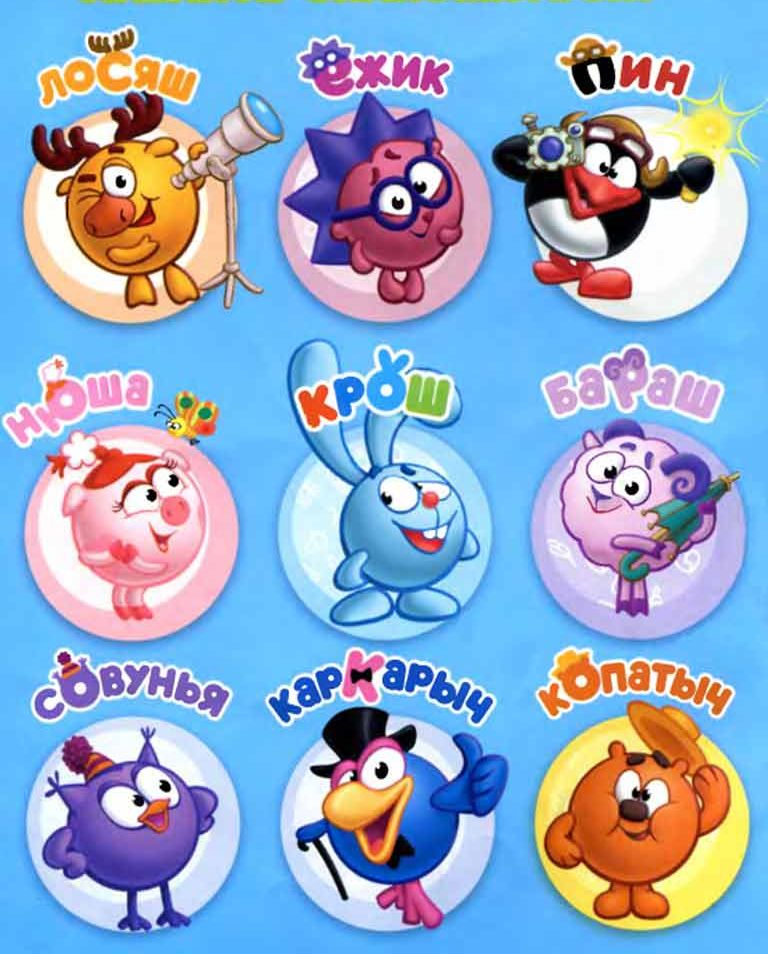 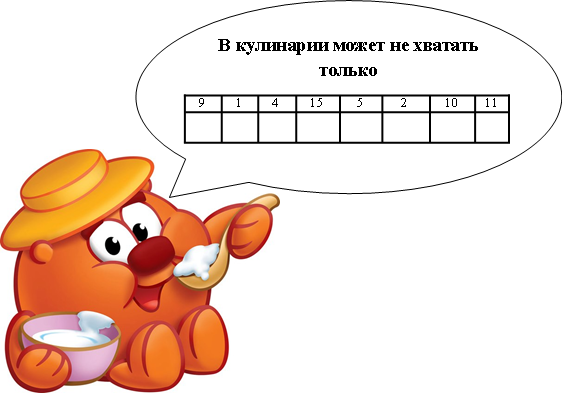      Вопросы:Назовите круглый оранжевый фрукт, в ящике с которым нашли Чебурашку (апельсин).Для какого мучного изделия взбивала тесто Пеппи Длинный Чулок так, что забрызгала все стены в доме? (блины).Каждый выходной Мери Поппинс угощалась этими сладкими пухлыми колечками из теста непременно с малиновым вареньем (пончики). Какой корнеплод тащили из грядки Дедка, Бабка, Внучка, Жучка, Кошка… А вытащить его помогла Мышка? (репка).Отгадай загадку. Неказиста, мелковата,Только любят все ребятаЗапечённую в костре,В ароматной кожуре.«Русский хлеб», зовём мы крошку-Нашу добрую .... (картошку.)Кого испекла бабушка после того, как  по сусекам поскребла, по амбарам помела    ? (колобок)Что в русской народной сказке «Иван -  царевич и серый волк» называется живой и мёртвой? (вода.)Какой плод фруктового дерева съела героиня сказки «Гуси-лебеди», под которым она укрывалась?  (яблоко.)Какое лакомство предложила Муха-Цокотуха на чаепитии Бабочке-Красавице (варенье) Какой овощ Фея – крёстная превратила в карету для Золушки? (тыква)Что за угощение подал журавль лисе в кувшине из сказки «Лиса и журавль»? (окрошка).Отгадай загадку. Наступает час обеда:Мой-ка руки, непоседа!Из мяса, овощей и крупСварила мама вкусный… (суп) Итальянский сказочник Джанни Родари рассказал нам историю про доброго и веселого мальчика Чипполино.  На итальянском языке «чипполино» - это овощ, который, если раздевают, то слёзы проливают. Что это? (лук)Каким нужно быть, чтобы долго жить (добрым).Из какого истинно русского напитка были берега у молочной реки русской народной сказке «Гуси – лебеди»? (кисель)Список используемой литературы..Э. Успенский «Крокодил Гена и его друзья»Астрид Линдгрен «Пеппи Длинный Чулок»Памела Трэверс «Мэри Поппинс с Вишнёвой улицы»Русская народная сказка «Репка»http://zagadochki.ru/zagadka-nekazista-melkovata.html - загадкаРусская народная сказка «Колобок»Русская народная сказка «Иван -  царевич и серый волк»Русская народная сказка «Гуси-лебеди»К.И. Чуковский «Муха – Цокотуха»Шарль Перро «Золушка» Русская народная сказка «Лиса и Журавль»http://zagadka.pro/1701.html - загадкаДжанни Родари «Приключения Чипполино»https://antiloh.info/zdorovye/mudrye-zakony-dolgozhitelstva-nashix-predkov.html - пословицаРусская народная сказка «Гуси-лебеди»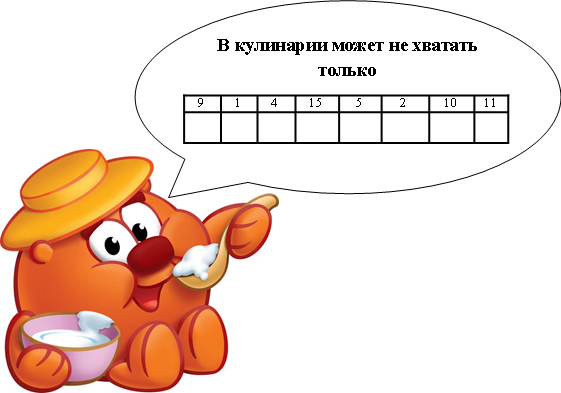        а    п    п     е     т      и     т      а14910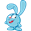 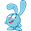 23121713515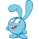 6114814добр910тыквама2р3б12е1апельсин7оиуь13в5ннпе15кисель6колобокчыудаи11окрошка4репкати8яблокошка